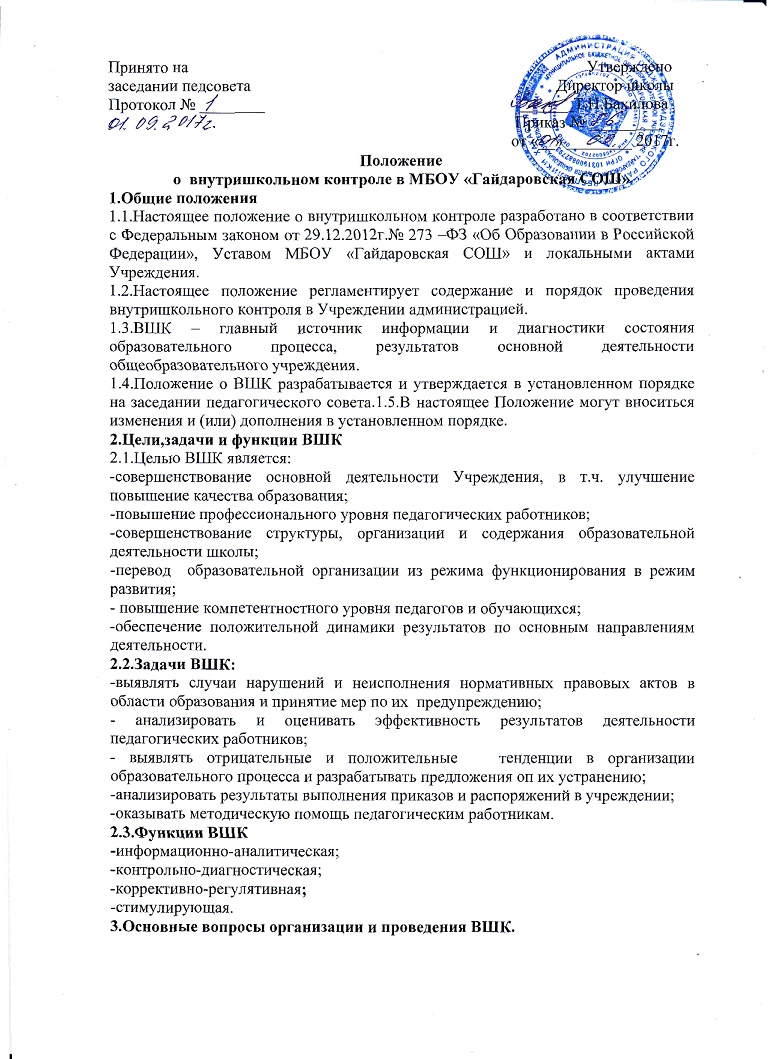 3.1.Директор Учреждения, социальный педагог по учебной и воспитательной работе вправе осуществлять ВШК результатов деятельности педагогических работников по вопросам:-соблюдения  законодательства РФ в области образования;-использования методического обеспечение в образовательном процессе;-реализации утверждённых образовательных программ и учебных планов;-соблюдения утверждённых календарных учебных графиков;-соблюдения Устава, правил внутреннего трудового распорядка и других локальных актов Учреждения;- соблюдения порядка проведения промежуточной аттестации обучающихся и текущего контроля успеваемости;3.2.При оценке педагога в ходе ВШК учитывается:-уровень организации  образовательного процесса;-качество и эффективность образовательного процесса;-выполнение государственных программ;-уровень знаний, умений и навыков обучающихся;-развитие творческих способностей обучающихся;-использование различных подходов и методов в процессе;-создание благоприятного психологического климата в ученическом коллективе;-способность к анализу ситуаций, контролю результатов педагогической деятельности;-прохождение курсов повышения квалификации.3.3.ВШК сопровождается инструктированием должностных лиц по вопросам4.Методы и формы контроля ВШК4.1.Методы контроля деятельности педагога:-изучение документации;-посещение уроков с последующим обсуждением;-собеседование с учителями-предметниками;-посещение внеклассных мероприятий;-подведение итогов проверки на совещании   при директоре.4.2.Методы контроля результатов учебной деятельности:- наблюдение;-устный опрос;-письменный опрос;-письменная проверка знаний (контрольная работа)-комбинированная проверка;- беседа;-тестирование;- изучение документации.4.3.Виды ВШК -фронтальный ;-тематический;4.4.Формы ВШК-классно-обобщающий;-обзорный;-персональный;- предварительный;-текущий;-промежуточный-итоговый-комплексный4.5.ВШК может осуществляться в виде плановых или оперативных проверок, мониторинга, проведения административных работ.5.Правила и порядок проведения ВШК5.1.Правила проведения ВШК:- ВШК осуществляет директор Учреждения, руководитель МО;-директор Учреждения издаёт приказ о сроках контроля, теме контроля, устанавливает срок представления материалов;- продолжительность  тематических или комплексных проверок не должно превышать 2-3 недели с посещением не более 8 уроков, 3 занятий и других мероприятий;- при обнаружении в ходе ВШК нарушений законодательства РФ в области образования о них сообщается директору школы;-экспертные вопросы и анкетирование  обучающихся проводятся только в необходимых случаях;-при проведении планового контроля не требуется дополнительного предупреждения  педагога. Если в плане на текущий месяц указаны сроки контроля;-в экстренных случаях директор и социальный педагог оп учебной работе могут посещать уроки педагогов без предварительного предупреждения (экстренным случаем считается письменная жалоба на нарушение прав ребёнка или нарушение законодательства в области образования); -при проведении оперативных проверок педагогический работник предупреждается  не менее чем за день до посещения уроков;5.2.Основания для проведения ВШК:-план;-заявление работника на аттестацию;- проверка состояния дел для подготовки  управляющих решений;-обращение физических и юридических лиц оп поводу нарушений в области образования.5.3.Результаты ВШК оформляются в виде:-аналитической справки;-справки;-доклада о состоянии дел оп проверяемому вопросу.5.4.Директор Учреждения  по результатам ВШК принимает следующие решения:-об издании соответствующего приказа;-об обсуждении итоговых материалов ВШК коллегиальным органом;-о привлечении к дисциплинарной ответственности должностных лиц;-о поощрении работников.5.5.О результатах проверки сведений, изложенных в обращениях обучающихся, их родителей, а также в обращениях и запросах других граждан и организаций, сообщается  в установленном порядке и в установленные срокиПриложение1.Классно-обобщающий контроль1.КОК направлен на получение информации о состоянии образовательного процесса в конкретном классе.2.В ходе КОК изучается:-уровень знаний и воспитанности обучающихся;-качество преподавания;-качество работы классного руководителя.3.классы для проверки КОК определяются по результатам проблемно-ориентированного анализа по итогам четверти, полугодия или учебного года.4.срок КОК определяется необходимой глубиной изучения в соответствии с выявленными проблемами.5.Члены педагогического коллектива знакомятся с объектами, сроком, целями, формами и методами КОК предварительно в соответствии с планом работы Учреждения.6.По результатам КОК проводятся педсоветы, совещания при директоре , классные часы, родительские собрания.                                                                                                                     Приложение 2.Персональный контроль 1.ПК направлен на изучение педагогической деятельности  отдельного педагога2. В ходе ПК изучается:- уровень профессионального мастерства-владение различными формами и методами обучения, инновационными педагогическими и информационно-коммуникативными технологиями;-результаты учебно-воспитательной деятельности;3.При осуществлении персонального контроля руководитель имеет право:-знакомиться с документацией, которую ведёт педагог в соответствии с функциональными обязанностями (рабочими программами, планами воспитательной работы, поурочными планами, протоколами родительских собраний);-изучать практическую деятельность педагога через посещение уроков, внеклассных мероприятий, занятий кружков);Проводить мониторинг образовательного процесса с последующим анализом полученной информации;-проводить анкетирования, тестирование родителей и педагогов;-делать выводы и принимать управленческие решения по результатам проведения контроля.4.Проверяемый педагог имеет право:-знать сроки контроля и критерии оценки его деятельности;-знать цель, содержание, виды, формы и методы контроля;-своевременно знакомиться с выводами и рекомендациями администрации;- обратиться в конфликтную комиссию учреждения или в вышестоящие органы при несогласии с результатами контроля.5.По результатам персонального контроля деятельности педагога оформляется справка.